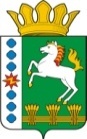 КОНТРОЛЬНО-СЧЕТНЫЙ ОРГАН ШАРЫПОВСКОГО РАЙОНАКрасноярского краяЗаключениена проект Постановления администрации Шарыповского района «О внесении изменений в постановление администрации Шарыповского района  от 30.10.2013 № 845-п «Об утверждении муниципальной программы «Обеспечение транспортной доступности Шарыповского района»  21 ноября 2017 год 								№ 125Настоящее экспертное заключение подготовлено Контрольно – счетным органом Шарыповского района на основании ст. 157 Бюджетного  кодекса Российской Федерации, ст. 9 Федерального закона от 07.02.2011 № 6-ФЗ «Об общих принципах организации и деятельности контрольно – счетных органов субъектов Российской Федерации и муниципальных образований», ст. 15 Решения Шарыповского районного Совета депутатов от 20.09.2012 № 31/289р «О внесении изменений и дополнений в Решение Шарыповского районного Совета депутатов от 21.06.2012 № 28/272р «О создании Контрольно – счетного органа Шарыповского района» (в ред. от 20.03.2014 № 46/536р, от 25.09.2014 № 51/573р, от 26.02.2015 № 56/671р) и в соответствии со стандартом организации деятельности Контрольно – счетного органа Шарыповского района СОД 2 «Организация, проведение и оформление результатов финансово – экономической экспертизы проектов Решений Шарыповского районного Совета депутатов и нормативно – правовых актов по бюджетно – финансовым вопросам и вопросам использования муниципального имущества и проектов муниципальных программ» и утвержденного приказом Контрольно – счетного органа Шарыповского района от 16.12.2013 № 29.Представленный на экспертизу проект Постановления администрации Шарыповского района «О внесении изменений в постановление администрации Шарыповского района от 30.10.2013 № 845-п «Об утверждении муниципальной программы «Обеспечение транспортной доступности Шарыповского района» направлен в Контрольно – счетный орган Шарыповского района 20 ноября 2017 года. Разработчиком данного проекта Программы является муниципальное казенное учреждение «Управление службы заказчика» администрации Шарыповского района.Основанием для разработки муниципальной программы является:- статья 179 Бюджетного кодекса Российской Федерации;- постановление администрации Шарыповского района от 30.07.2013 № 540-п «Об утверждении Порядка принятия решений о разработке муниципальных программ Шарыповского района, их формировании и реализации» (в ред. от 29.06.2015 № 407-п, от  05.12.2016 № 585-п);- распоряжение администрации Шарыповского района от 02.08.2013  № 258-р «Об утверждении перечня муниципальных программ Шарыповского района» (в ред. от 29.07.2014 № 293а-р, от 01.08.2017 № 283-р).Ответственный исполнитель муниципальной программы администрация Шарыповского района.Мероприятие проведено 20 - 21 ноября  2017 года.В ходе подготовки заключения Контрольно – счетным органом Шарыповского района были проанализированы следующие материалы:- проект Постановления администрации Шарыповского района «О внесении изменений в постановление администрации Шарыповского района от 30.10.2013 № 845-п «Об утверждении муниципальной программы «Обеспечение транспортной доступности Шарыповского района»;- паспорт муниципальной программы «Обеспечение транспортной доступности Шарыповского района»;- проект Решения Шарыповского районного Совета депутатов «О районном бюджета на 2018 год и плановый период 2019 – 2020 годов».Рассмотрев представленные материалы к проекту Постановления муниципальной программы «Обеспечение транспортной доступности Шарыповского района» установлено следующее.Приоритетные направления развития транспортной системы определены Концепцией долгосрочного социально-экономического развития Российской Федерации на период до 2020 года, утвержденной распоряжением Правительства Российской Федерации от 17.11.2008 № 1662-р, и закреплены в государственной программе «Развитие транспортной системы», утвержденной постановлением Правительства Российской Федерации от 15.04.2014 № 319.Цели и задачи муниципальной программы района соответствуют приоритетам и основным направлениям государственной политики Российской Федерации в сфере развития транспорта в рамках полномочий муниципального образования края.Основные целевые индикаторы и показатели результативности государственной программы Российской Федерации отражены в муниципальной программе Шарыповского района.Цель муниципальной программы – сохранение транспортной инфраструктуры района и обеспечение доступности транспортных услуг для населения.Задачи муниципальной программы района, в основном, направлены с главными ориентирами развития Шарыповского района в сфере развития транспорта:- обеспечение бесперебойного и безопасного движения транспортных средств по автомобильным дорогам местного значения вне границ населенных пунктов в границах муниципального района;- обеспечение сохранения на территории района маршрутов регулярных перевозок, обеспечение качества транспортного обслуживания населения.Структура муниципальной программы района в целом не изменена и включает 2 подпрограммы:- «Проведение мероприятий, направленных на сохранение и улучшение транспортно-эксплуатационного состояния автомобильных дорог местного значения вне границ населенных пунктов в границах муниципального района»;- «Транспортное обслуживание населения Шарыповского района».Общий объем бюджетных ассигнований на реализацию муниципальной программы составляет в сумме 58 022 800,00 рублей, в том числе: 						                	 (руб.)В основу разработки и реализации подпрограммы заложены следующие принципы, обеспечивающие обоснованный выбор мероприятий подпрограммы и сбалансированное решение основных задач:- эффективное целевое использование средств районного бюджета (дорожного фонда муниципального образования Шарыповский район) в соответствии с установленными приоритетами для достижения целевых индикаторов подпрограммы;- оценка потребностей в финансовых средствах с учетом имеющихся финансовых возможностей районного бюджета;- оценка результатов и социально – экономической эффективности подпрограммы, которая осуществляется на основе мониторинга целевых индикаторов.Цель муниципальной программы: сохранение транспортной инфраструктуры района и обеспечение доступности транспортных услуг для населения.Задачи муниципальной программы: - обеспечение бесперебойного и безопасного движения транспортных средств по автомобильным дорогам местного значения вне границ населенных пунктов в границах муниципального района;  - обеспечение сохранения на территории района маршрутов регулярных перевозок и качества транспортного обслуживания населения.Общая протяженность автомобильных дорог общего пользования на территории Шарыповского района на 01.01.2016 составляет 672,52 км, в том числе:- 397,33 км дороги регионального значения, проходящие по территории района;- 269,04 км улично – дорожная сеть;- 13,609 км дороги местного значения вне границ населенных пунктов в границах муниципального района.На автомобильных дорогах местного значения вне границ населенных пунктов в границах муниципального района насчитывается 13 капитальных искусственных сооружений.Для населенных пунктов района автомобильные дороги обеспечивают единственную транспортную связь населенных пунктов, входящих в состав района, с районным и краевым центрами, центрами сельских поселений и между собой.Факторы, позволяющие делать прогнозы роста развития транспортного обслуживания:- отсутствие на территории района альтернативных видов транспортного сообщения;- объективные преимущества автомобильного транспорта – скорость, гибкость, мобильность, надежность, перевозка по принципу «от  двери к двери»;- вспомогательная роль автомобильного транспорта при развитии магистральных перевозок железнодорожным и воздушным транспортом;- инвестиционная привлекательность района.Финансирование ремонта дорог из районного бюджета практически не осуществляется и носит разовый характер при наступлении критических ситуаций, а также в целях предписаний надзорных органов, при условии незначительных затрат, в противном случае администрацией района направляются ходатайства с целью получения средств краевого бюджета на данные цели.На реализацию подпрограммы 1 «Проведение мероприятий, направленных на сохранение и улучшение транспортно-эксплуатационного состояния автомобильных дорог местного значения вне границ населенных пунктов в границах муниципального района» распределены бюджетные ассигнования за счет средств районного бюджета на общую сумму 328 300,00 руб., в том числе:                                                               (руб.)Бюджетные ассигнования будут направлены на обеспечение безопасного движения транспортных средств по автомобильным дорогам местного значения вне границ населенных пунктов в границах муниципального района.При реализации подпрограммы будут достигнуты следующие показатели:Реализация мероприятий подпрограммы 1 позволит:- осуществить содержание автомобильных дорог общего пользования местного значения вне границ населенных пунктов в границах муниципального района и искусственных сооружений на них  за счет средств дорожного фонда Шарыповского района: 2018 год  - 12,32 км, 2019 год  - 12,32 км,  2020 год  - 12,32 км;- сократить количество дорожно – транспортных происшествий в Шарыповском районе, до  33 единиц;- увеличить долю протяженности улично – дорожной сети поселений, в отношении которой произведен ремонт, в общей протяженности до 7,4%. На реализацию подпрограммы 2 «Транспортное обслуживание населения Шарыповского района» распределены бюджетные ассигнования на общую сумму  57 694 500,00 руб., в том числе:	                         					(руб.)				Бюджетные ассигнования будут направлены на сохранение на территории района маршрутов регулярных перевозок и обеспечение качества транспортного обслуживания населения.При реализации подпрограммы будут достигнуты следующие показатели:Реализация мероприятий подпрограммы позволит:- обеспечить качество и полноту транспортных услуг путем создания условий равного доступа перевозчиков к рынку данных услуг;- сохранить сеть  действующих маршрутов регулярных перевозок пассажиров с включением сезонных (дачных) маршрутов.На основании выше изложенного Контрольно – счетный орган  Шарыповского района предлагает администрации Шарыповского района принять  проект Постановления администрации Шарыповского района «О внесении изменений в постановление администрации Шарыповского района от 30.10.2013 № 845-п «Об утверждении  муниципальной программы «Обеспечение транспортной доступности Шарыповского района».Председатель Контрольно – счетного органа						Г.В. СавчукАудиторКонтрольно – счетного органа						И.В. Шмидткраевой бюджетрайонный бюджетитогокраевой бюджетрайонный бюджетитого2018 год17 972 500,001 359 700,0019 332 200,002019 год17 972 500,001 371 400,0019 343 900,002020 год17 972 500,001 374 200,0019 346 700,00итого53 917 500,004 105 300,0058 022 800,00районный бюджетитогорайонный бюджетитого2018 год100 700,00100 700,002019 год112 400,00112 400,002020 год115 200,00115 200,00итого328 300,00328 300,00ПоказателиЕд.
изм.2018 год2019 год2020 годУвеличение расходов бюджета района на содержание 1 км автомобильных дорог местного значения вне границ населенных пунктов в границах муниципального района от объема действующего нормативакм12,3212,3212,32Краевой бюджетрайонный бюджетитого2018 год17 972 500,001 259 000,0019 231 500,002019 год17 972 500,001 259 000,0019 231 500,002020 год17 972 500,001 259 000,0019 231 500,00итого53 917 500,003 777 000,0057 694 500,00ПоказателиЕд.
изм.2018 год2019 год2020 годтранспортная подвижность населения (количество поездок/количество жителей)поездок/чел15,915,915,9